ObjectiveAround 5 years of solid experience on Procurement, Warehouse, Logistics & Supply chain management with strong ERP (SAP) knowledge on reputed organization. Expertise on complete Order process execution on large scale industries. Well expertise on Warehouse planning, sourcing, executing orders & logistical operations. To secure position in an organization, where opportunities exist to utilize my potential to add value to the organization and myself.Professional SummaryUndergone extensive Process and System training on End to End Supply Chain Management (Inbound & Outbound).Experience on Coordination with 3PL Vendors, Customers, technical teams & internal management for securing & executing orders for large scale industries.Trained and evaluated warehouse staff on effective inventory techniques and daily tasks.Adaptive to team environment and capable of completing complex tasks independently. An effective communicator with good presentation and leadership skills. Highly motivated to learn new developments in technology with strong analytical problem solving skills and a flair for creativity.Academic May 2011	-	B.Tech (Bachelor of Technology -ECE)Pondicherry University, IndiaMay 2007	-	Diploma in Electronics and Communication Engineering,			Vallivalam Desikar Polytechnic, DOTE, IndiaCertifications/TrainingUndergone training SAP MM module for inbound (Procurement process activity) & SD module Outbound (Sales and Billing process activity) from Target Soft, Chennai, India. Experience REDINGTON GULF FZE, Chennai, India.                                                                                 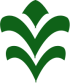 Process Executive Mar 2014 ~ Nov 2016Responsible for Complete Order life cycle processing thru ERP (SAP using SD & MM) – Purchase and Sales Order Creation, Inbound & outbound activities like Procurement, Sales & distribution.Executing procurement plans for materials and ensuring that plans are aligned with project requirements.Scrutinizing the purchase requisition, raising purchase order, creating inbound delivery note in SAP Material management module.Placing purchase order, following up for data sheet, getting approval from management in reasonable time. Closely interact with Forwarder & Warehouse Operations for complete control on shipments.Ensure Service Level agreements (SLA) for the complete process.Handling Stock transfer for internal & external stock movement.Verification of ETA on vendor portals.Establishing good working relationships with vendors through personal contact discussing and resolving problems regarding delayed delivery dates.Ensure effective inventory management.Continue establishing and maintaining strong logistics contact, procedures and systems.Ensure Claim process is taken care by updating necessary claim department or respective vendors.Ensuring pre-alert is received in advance so that if any changes required can go back to the shipper and advise them accordingly on any changes.Identifying the customer credit issues, technical, logistic issues and rectify and expedite the billing.AchievementExpanded client base by 30% in 12 months and awarded “Employee of the Year -2015” from Redington Gulf FZE.Awarded as “Dazzling star Performer” of 2016 first half from Redington Gulf FZE.IRIS Solutions Pvt. Ltd – Coimbatore, India.                                                                                    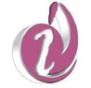 Developer (Embedded C)Jun 2011 ~ Jun 2013Project:   Warehouse Management System - Purchase OrderComponent:  WS-Apps, BPM, Rule Engine, X-forms and BIRT.Database:   My SQL 5.1Involving flow chart of this project.Involving BPM workflow to perform step by step procedure.Involving BIRT for business intelligence resources technology.Involving in manual testing of the application during development.Technical ExposureSAP Model			:  	MM and SDSAP Versions			:  	ERP6-EHP7SAP application		: 	ERP and CRMReporting Tools		:	MS Office, MS Excel, MS Word		Personal DetailsSex				:	MaleDate of Birth			:	26.02.1987Nationality			:	IndianVisa status			: 	3 Month visit (valid until 27th Feb 2017)ReferenceMr. Gangadharan, Relationship Manager, Mashreq Bank, Dubai,    +971 50 864 8345	Mr. Vignesh Vijay, IT Manager, Samsung Electronics, Dubai,    +971 50 164 5985		Manikandan                 	Email : Manikandan.332987@2freemail.com 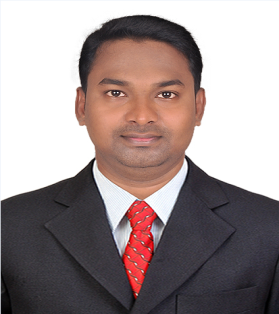 